Если мы забудем о победе, потомки забудут о нас…Великая Отечественная она оставила великий след в истории как нашей страны, так и всего мира. Вона не обошла стороной ни одну семью. У каждого кто-то либо погиб на войне, либо пропал без вести, либо был ранен. Многие лишились родного дома. Эта война коснулась и моей семьи: все 4 моих прадедушки воевали. Прадедушка Белоцкий Николай, Жаданов Василий, Панов Михаил и Почивалов Петр прошли всю войну и вернулись домой. Петр был тяжело ранен и болел всю жизнь после войны, дедушка Миша воевал в Карпатах с бандеровцами на Украине, дедушка Василий дошел до Берлина, а Николай – оборонял Ленинград. Моя бабушка Дарья Почивалова является ветераном тыла и проработала всю войну на военном заводе, выпуская оружие для советской армии.В память о них я очень интересуюсь историей ВОВ и мне хотелось бы вспомнить исторические факты, которые связаны с началом войны. Великая Отечественная война началась в 1941 году в воскресенье 22 июня ровно в 4 утра…. Фашистко-германские войска пересекли границу Советского Союза. Первый удар нанесли бомбардировщики Ю-87. Они летели бомбить города: Киев, Брест, Минск и Одессу. На Московско-кремлевской башне пробило 4 часа 45 минут. Тем временем самолет выходили на боевой курс, а через пять секунд открылись отсечки бомба-люков и на города посыпались бомбы. Великая Отечественная война началась…. Опасения немецких пилотов были не напрасными. Иван Копец (главнокомандующий военно-воздушных сил Белорусии), услышав на границе канонаду, поднял в воздух весь военно-воздушный флот Белоруссии. Удар был для немев неожиданный. Аэродром под Львовом стал настоящим кладбищем немецких бомбардировщиков. Здесь эскадры Дельвейс потеряли сбитыми семь юнкерсов (пикирующей немецкий бомбардировщик), советская авиация была не разгромлена в пере минуты войны. Но следующие одна за одной бомбардировки авиаполки уже не держали: заправщиков не хватало, многие части авиации были уничтожены прямо на земле. Иван Копец, узнав цифры своих потерь, застрелился у себя кабинете. А через да часа бронетанковые части «Мертвая голова» вступили на мосты через Неман. Эрих Гудариан, отец немецких бронетанковых войск, вспоминал: «Удивительно, что все три моста через Неман были не повреждены». Эрих Манштейн вспоминал: «На самом деле все пытались оказаться на пути к Москве». Первый удар на себя взяла Брестская крепость. Она подверглась бомбежке и артобстрелу, и крепость для русских солдат стала мышеловкой. У осажденных не было вод и продовольствия. Крепость пала за 30 дней. У немцев была качественная и хорошая бронетехника: ПЗ-3, ПЗ-2, ПЗ-5. Для наших танков Т-26 и ПТ-27 такие удары оказались убийственными. Изготовленные наши снаряды по неправильной технологии просто раскалывались о броню высокой прочности, из 150 танков в этом бою немецких танков осталось 102: Т26, а наших танков – 0 (все были уничтожены). Все, чем гордились в предвоенные годы, горело ярким пламенем с густым черным дымом. Немецкие танкисты превосходили в бою советских танкистов и советские танки Т 26: так неожиданно столкнулись с сильным противником у местечка Радихов. Из воспоминаний танкиста Фрица Леслера 44 немецкой дивизии Дайсрайх: «Мы посылаем им первый снаряд: первое попадание башню, второй выстрел – новое попадание, второй танк невозмутимо продолжает движение, где же превосходство наших танков. Нам говорили, что достаточно плюнуть из наших пушек». Эти новейшие танки назывались Т-34 и КВ-1, появились они на 3 день боев. Трудно было назвать русские танки уязвимыми, потому что в первый же день войны пробивали броню немецких танков и давили гусеницами немецкие орудия.1943-45 годах фашистская армия начала терпеть поражения. Если в начале войны немцы превосходили своими силами нашу армию, то во второй половине войны мы поменялись местами: наша армия начала выигрывать, потому что мы измотали врага и стали его превосходить в бронетехнике, в вооружении, в подготовке артиллерии, военно-воздушных войск. И с героическими подвигами в 1945 наша армия дошла до Берлина. Разведчик Кантария установил флаг над Рейхстагом. Адольф Гитлер, главнокомандующий всей Германской армии, испугался, что придется отвечать за все зверство и за все разрушения, которые он причинил Европе и России, застрелился в своем подземном бункере-убежище. Историю войны, историю нашей победы нельзя забывать, потому что память о подвигах народа, это скорбь и благодарность нашим дедам и прадедам. Не все вернулись обратно, если мы забудем о победе, потомки забудут нас…P/S. МАМА: Данное эссе полностью записано со слов Жаданова Саши. Мы не пользовались интернетом и дополнительными источниками. Я не помогала ему. Просто он сам интересуется историей войны, много смотрит документальных фильмов, читает, слушает историков. Саше 11 лет – он знает об истории войны больше, чем мы, взрослые. Наши дети действительно не забывают о победе, и значит, не забудут о нас с вами. Ниже прилагаем рисунок Саши, на котором изображен памятник маршалу Г.К. Жукову.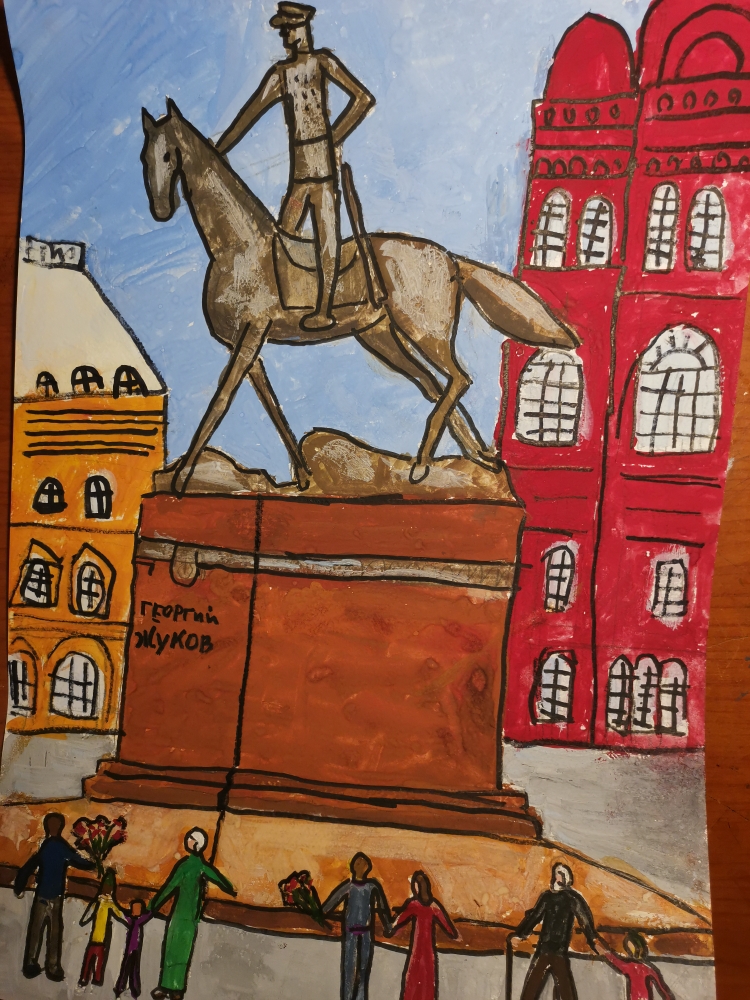 